«День варенья» самый  сладкий день. 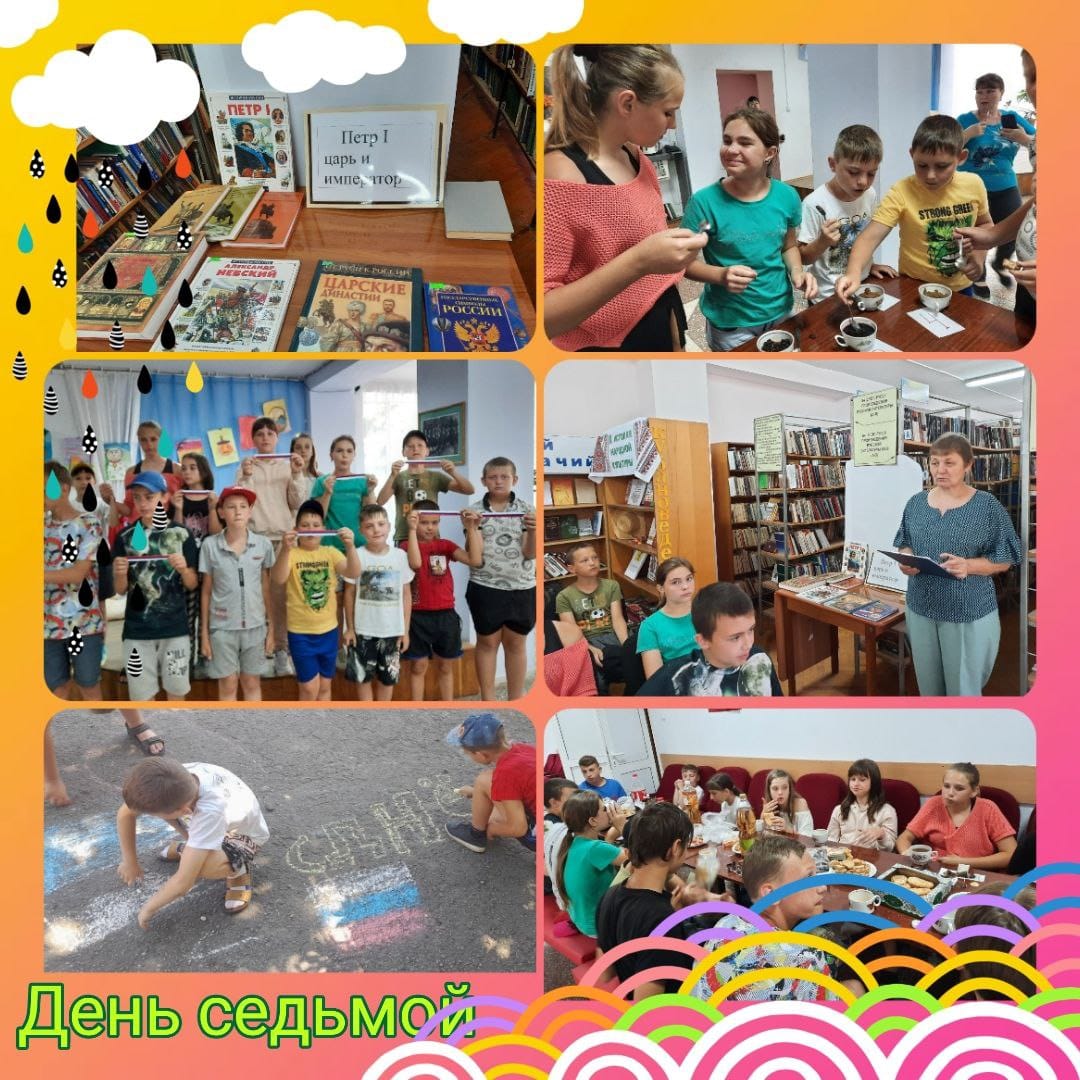 Ребята смогли попробовать различные виды варенья: из малины, клубники, черники, сливы, яблока и груши, а так же смородины. Ведь на Кубани обширный ассортимент фруктов.А еще бывают варенья из арбузов, помидор, тыквы. Провели игровую программу: «Летние забавушки Петра I»И акцию ко Дню России.